REPUBLIKA E SHQIPËRISEKOMISIONI QENDROR I ZGJEDHJEVEV E N D I MPËR REZULTATIN E SHORTIT PËR CAKTIMIN E RELATORIT TË KËRKESAVE ANKIMORE  NR. 26, NR. 27, NR. 28, NR. 29, Nr. 30, Nr. 31 PARAQITUR NË KQZ NË DATËN 26.06.2015Komisioni Qendror i Zgjedhjeve në mbledhjen e datës 26.06.2015, me pjesëmarrjen e:Lefterije	LUZI-			KryetareDenar		BIBA-			Zv/KryetarEdlira 		JORGAQI-		AnëtareGëzim 		VELESHNJA-		AnëtarHysen 		OSMANAJ-		AnëtarKlement         ZGURI-		AnëtarVera		SHTJEFNI-		AnëtareShqyrtoi çështjen me: Objekt: 	Caktimin e Anëtarit të KQZ-së që do të verifikojë dhe relatojë kërkesave ankimore të paraqitur më datë 26.06.2015.Bazë Ligjore: 	Neni 23, pika 1, germa “a” dhe neni 129, pika 1 të ligjit nr 10019, datë 29.12.2008 “Kodi Zgjedhor i Republikës së Shqipërisë”, i ndryshuar. VËRENNë mbledhjen e datës 26.06.2015, ora 13.00, Komisioni Qendror i Zgjedhjeve bazuar në nenin 129, pika 1 të ligjit nr. 10019, datë 29.12.2008 “Kodi Zgjedhor i Republikës së Shqipërisë”, i ndryshuar, dhe Vendimin e KQZ-së nr. 21, datë 29.01.2013 “Pёr miratimin  e rregullave pёr  hedhjen e shortit  pёr caktimin e anёtarёve tё KQZ-sё qё relatojnё kёrkesat ankimore të regjistruara nё KQZ”, procedoi me hedhjen e shortit për caktimin e relatorit të kërkesave ankimore me nr. 26, nr. 27, nr. 28, nr. 29, nr. 30, nr. 31, regjistri, të paraqitur në KQZ në datë 26.06.2015.PËR KËTË ARSYEKomisioni Qendror i Zgjedhjeve mbështetur në nenin 21, pika 1, dhe nenin 129 pika 1 të ligjit nr. 10019, datë 29.12.2008 “Kodi Zgjedhor i Republikes së Shqipërisë”, i ndryshuar.V E N D 0 S I:Kërkesa ankimore e depozituar dhe e regjistruar me nr. 26, regj, datë 26.06.2015 në           regjistrin e ankimeve zgjedhore në KQZ, do të relatohet nga, Z. Gezim Veleshnja.Relatimi do tё bёhet nё datёn 26.06.2015, nё orёn 14:00.Kërkesa ankimore e depozituar dhe e regjistruar me nr. 27, regj, datë 26.06.2015 në           regjistrin e ankimeve zgjedhore në KQZ, do të relatohet nga, Z. Klement Zguri.Relatimi do tё bёhet nё datёn 26.06.2015, nё orёn 14:00.Kërkesa ankimore e depozituar dhe e regjistruar me nr. 28, regj, datë 26.06.2015 në           regjistrin e ankimeve zgjedhore në KQZ, do të relatohet nga, Znj. Vera Shtjefni.Relatimi do tё bёhet nё datёn 26.06.2015, nё orёn 14:00.Kërkesa ankimore e depozituar dhe e regjistruar me nr. 29, regj, datë 26.06.2015 në           regjistrin e ankimeve zgjedhore në KQZ, do të relatohet nga, Z. Denar Biba.Relatimi do tё bёhet nё datёn 26.06.2015, nё orёn 14:00.Kërkesa ankimore e depozituar dhe e regjistruar me nr. 30, regj, datë 26.06.2015 në           regjistrin e ankimeve zgjedhore në KQZ, do të relatohet nga, Znj. Lefterije Luzi.Relatimi do tё bёhet nё datёn 26.06.2015, nё orёn 14:00.Kërkesa ankimore e depozituar dhe e regjistruar me nr. 31, regj, datë 26.06.2015 në           regjistrin e ankimeve zgjedhore në KQZ, do të relatohet nga, Z. Hysen Osmanaj.Relatimi do tё bёhet nё datёn 26.06.2015, nё orёn 14:00.Ky vendim hyn në fuqi menjëherë.Kundër këtij vendimi mund të bëhet ankim në Kolegjin Zgjedhor pranë Gjykatës së Apelit           Tiranë, brenda 5 ditëve nga shpallja e tij.Lefterije	 LUZI-	          KryetareDenar          BIBA-		Zv/KryetarEdlira  	 JORGAQI-	          AnëtareGëzim          VELESHNJA-	AnëtarHysen 	 OSMANAJ-		AnëtarKlement       ZGURI-		AnëtarVera		 SHTJEFNI-		Anëtare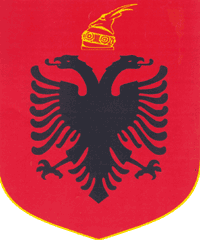 